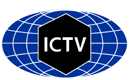 Part 1: TITLE, AUTHORS, APPROVALS, etcAuthor(s) and email address(es)Author(s) institutional address(es) (optional)Corresponding authorList the ICTV Study Group(s) that have seen this proposalICTV Study Group comments and response of proposerICTV Study Group votes on proposalAuthority to use the name of a living personSubmission datesICTV-EC comments and response of the proposerPart 2: NON-TAXONOMIC PROPOSALText of proposalPart 3: TAXONOMIC PROPOSALName of accompanying Excel moduleAbstractText of proposalSupporting evidenceReferencesCode assigned:2023.032PShort title: Rename all existing species to comply with the binomial species format (Viroids: Pospiviroidae)Short title: Rename all existing species to comply with the binomial species format (Viroids: Pospiviroidae)Short title: Rename all existing species to comply with the binomial species format (Viroids: Pospiviroidae)Di Serio F, Li S, Pallás V, Randles JW,Sano T, Vidalakis G, Owens RAfrancesco.diserio@ipsp.cnr.it; sfli@ippcaas.cn;vpallas@ibmcp.upv.es; john.randles@adelaide.edu.au;sano@cc.hirosaki-u.ac.jp; vidalg@ucr.edu;owensj301@hotmail.comFrancesco Di SerioPospiviroidae and  Avsunviroidae Study GroupStudy GroupNumber of membersNumber of membersNumber of membersStudy GroupVotes supportVotes againstNo votePospiviroidae and Avsunviroidae601Is any taxon name used here derived from that of a living person (Y/N)NTaxon namePerson from whom the name is derivedPermission attached (Y/N)Date first submitted to SC ChairJune 26, 2023Date of this revision (if different to above)2023.032P.A.v1.Avsunviroidae and Pospiviroidae_rename_spHere we propose new names for all the species of families Pospiviroidae and Avsunviroidae following the ICTV request to change all established species names to a now standardized binomial format.